Super Basket of Hope Event Press Release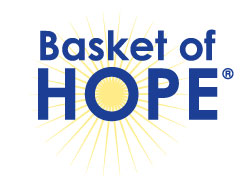 Basket of Hope is a 501©3 Nonprofit organization celebrating 21 years of giving hope to seriously ill children across the nation.Super Baskets of Hope is a project of Basket of Hope which is held in the Super Bowl City each year.  With the help of over 400 volunteer, 3500 baskets and totes will be assembled atWhere: Spring Hills Community Church in Santa Rosa, CA When: Sunday, January 31st from 1:00- 5:00 p.mWho: Redskin, De Angelo Hall and Raider, Lorenzo Alexander will be on hand to help assemble the baskets/totes.  Volunteers can sign up on our website:  www.superbasketsofhope.orgThe baskets/totes will be delivered to hospitalized children in local hospitals and will be shipped to NFL cities and participating hospitals across the nation!  Who: The 49ers will be delivering baskets and totes to children and their parents at:Where: Kaiser Santa Clara Hospital When: Contact Angela for Time The Raiders will be delivering baskets and totes to children and their parents at:Where: Kaiser Oakland Hospital When: Contact Angela for time  Special thanks to Two Men and a Truck for delivering the baskets/totes to the hospitals!The delivery at Lucile Packard Children’s Hospital, Kaiser in Roseville, and Fairfield in N. Bay will be determined soon. Tony Dungy is the National Spokesperson for the Basket of Hope and supporters for this project include: Hasbro, Vera Bradley, Tyndale Publishing, JBloom, and more along with several NFL players, teams, coaches and alumni such as:  Graham Gano – Panther, Chris Myers – Texan, Kurt Warner – Cardinal, DeAngelo Hall – Redskin, Lorenzo Alexander – Raider, Malcolm Jenkins – Eagle, Tony Dungy – Coach, Sean Payton – CoachThe gift baskets are filled with games, toys, craft items, stuffed animals, and more!  The Vera Bradley Totes are filled with items to nourish the parents physically, mentally, emotionally, and spiritually!For more information contact:  Angela Brunette 314-956-9567 abrunette@basketofhope.org